Publicado en Murcia el 22/02/2019 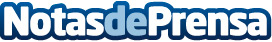 Fripozo invierte 41 millones de euros en su nuevo centro productivoLa compañía de alimentos ultracongelados inicia las obras de construcción de su nuevo centro productivo, que está previsto finalizar a mediados del próximo año 2020, con una inversión de 41 millones de euros y la creación de 70 nuevos puestos de trabajoDatos de contacto:Comunicación FripozoNota de prensa publicada en: https://www.notasdeprensa.es/fripozo-invierte-41-millones-de-euros-en-su Categorias: Murcia Industria Alimentaria Consumo Construcción y Materiales http://www.notasdeprensa.es